Nome(s) do(s) autor(es) e/ou organizador(res)(CONFECCIONAR CAPA)Título: subtítulo (se houver) por extensoXX edição (se houver)Cidade-MG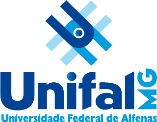 20XXNome(s) do(s) autor(es) e/ou organizador(res)Título: subtítulo (se houver) por extensoXX edição (se houver)Cidade-MGUNIFAL-MG20XX© 20XX Direito de reprodução do livro de acordo com a Lei nº 9.610, de 19 de fevereiro de 1998. Qualquer parte desta publicação pode ser reproduzida, desde que citada a fonte.Titulo: Disponível em: https://www.unifal-mg.edu.br/extensao/editora/ Reitor: Vice-reitor: Sistema de Bibliotecas da UNIFAL-MG / SIBI/UNIFAL-MGAutor(es):Organizador(es): Editoração:Capa e contra-capa: Revisão Textual: Apoio à editoração: Comunicação: Órgão de fomento:Outras Informações:Folha opcional em que o(s) autor(es) dedica(m) ou oferece(m) o trabalho a determinada(s) pessoa(s). (A dedicatória é opcional).AGRADECIMENTOS	Elemento opcional. Texto em que o autor faz agradecimentos dirigidos àqueles que contribuíram com a elaboração da publicação.A epígrafe é opcional e consiste em uma citação relacionada à temática da obra. Pode constar também nas páginas capitulares.(AUTOR, ano, p. xx.)LISTA DE ILUSTRAÇÕESFigura 1 -   Título da figura	16Figura 2 -   Título da figura	17Gráfico 1 - Título do gráfico 	16Gráfico 2 - Título do gráfico 	16Quadro 1 - Título do quadro	17Quadro 2 - Título do quadro 	20A lista de ilustrações é opcional. Deve ser elaborada de acordo com a ordem apresentada no texto, com cada item designado por seu nome específico, acompanhado do respectivo número da página. Quando necessário, recomenda-se a elaboração de lista própria para cada tipo de ilustração (desenhos, esquemas, fluxogramas, fotografias, gráficos, mapas, organogramas, plantas, quadros, retratos e outros).LISTA DE TABELASTabela 1 - Título	17Tabela 2 - Municípios com IDH igual ou superior ao IDH nacional	18A lista de tabelas é um elemento opcional, elaborado de acordo com a ordem apresentada no texto, com cada item designado por seu nome específico, acompanhado do respectivo número da página.LISTA DE ABREVIATURAS E SIGLASABNT               Associação Brasileira de Normas Técnicas CAPES              Coordenação de Aperfeiçoamento de Pessoal de Nível SuperiorIBGE                Instituto Brasileiro de Geografia e EstatísticaUNIFAL-MG   Universidade Federal de Alfenas Elemento opcional, consiste na relação alfabética das abreviaturas e siglas utilizadas no texto, seguidas das palavras ou expressões correspondentes grafadas por extenso.  Na primeira ocorrência de uma sigla no texto, esta deve ser precedida de seu nome por extensoLISTA DE SÍMBOLOS©        Copyright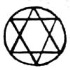       Estrela de Davi em círculo¥         Iene∑        Soma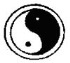       Yin YangElemento opcional que deve ser elaborado de acordo com a ordem apresentada no texto, com o devido significado.SUMÁRIOPREFÁCIO E/OU APRESENTAÇÃO	Elemento opcional. Prefácio é um texto de apresentação, esclarecimento, justificação ou comentário escrito por outa pessoa. Quando escrito pelo autor, é chamado de APRESENTAÇÃO.	Em caso de novo prefácio para nova edição, este precede os anteriores, apresentados sequencialmente, dos mais recentes aos mais antigos, indicando-se no título o número da edição correspondente (exemplo: “Prefácio à 7ª edição”, “Prefácio à 3ª edição”).1 INTRODUÇÃO	Este template foi elaborado com o objetivo de orientar os autores no que diz respeito a apresentação de obras publicadas pela Editora da UNIFAL-MG. As orientações apresentadas foram baseadas em um conjunto de normas da Associação Brasileira de Normas Técnicas (ABNT).		A formatação utilizada para a confecção deste template foi fonte Garamond, tamanho 12. Entretanto, o autor poderá optar por outro tipo de fonte como Times New Roman, Arial, Verdana ou similar.2 TÍTULO DO CAPÍTULO (utilize MAIÚSCULO E NEGRITO)	A apresentação do texto deverá conter uma estrutura hierárquica com numeração progressiva das seções e subseções, conforme NBR 6024. Os títulos internos, da publicação, devem ser destacados do texto, utilizando-se para isso um entrelinhamento maior e/ou outro recurso gráfico (ABNT, 2006).	Sugere-se a sequência abaixo para diferenciação gráfica nas divisões de seções e subseções.1 	      SEÇÃO PRIMÁRIA (use MAIÚSCULO E NEGRITO)1.1 	      SEÇÃO SECUNDÁRIA (use MAINÚSCULO)1.1.1 	      Seção terciária (use minúsculo e negrito)1.1.1.1 	      Seção quaternária (use minúsculo)Seção quinaria (use minúsculo e itálico)	Os assuntos que não possuam título próprio, dentro de uma mesma seção, devem ser subdivididos em alíneas. As alíneas devem ser apresentadas conforme instruções abaixo (ABNT 6024):o texto que antecede as alíneas termina em dois pontos;devem ser indicadas alfabeticamente, em letra minúscula, seguida de parêntese;as letras indicativas das alíneas devem apresentar recuo em relação à margem esquerda;o texto da alínea deve começar por letra minúscula e terminar em ponto e vírgula, exceto a última alínea que termina em ponto final;a partir da segunda linha o texto da alínea começa sob a primeira letra do texto da própria alínea; se houver subalínea, o texto da alínea deve terminar em dois pontos;a apresentação de subalíneas deve ser da forma abaixo:- devem apresentar recuo e relação à alínea;- começar por travessão seguido de espaço;- o texto deve começar em letra minúscula e terminar em ponto e vírgula. A última subalínea deve terminar em ponto final se não houver alínea subsequente;- a partir da segunda linha o texto da subalínea começa sob a primeira letra do texto da própria subalínea.2.1 TÍTULO DA SEÇÃO SECUNDÁRIA (utilize MAIÚSCULO) As citações, diretas ou indiretas, retiradas de várias fontes têm como finalidade fundamentar, esclarecer e/ou sustentar as ideias do autor do texto que está sendo produzido (PORTELA, 2006), sendo a fonte de onde foi extraída ser citada obrigatoriamente, respeitando-se dessa forma os direitos autorais descritos na Lei nº 9.610 de 19 fevereiro de 1998 (FRANÇA; VASCONCELLOS, 2014).	São duas formas de apresentação das citações diretas (transcrição textual literal de parte da obra do autor consultado):citações de até três linhas – citação curta – inseridas nas sentenças entre aspas duplas;	Exemplo de citação curta “citação citação citação citação citação citação citação citação citação citação.” (AUTOR, ano, p. xx).	Exemplo de citação direta curta Autor (ano, p. xx) “citação citação citação citação citação citação citação citação citação citação” texto texto texto texto texto texto texto texto texto texto.com mais de três linhas – citação longa – colocadas com recuo de 4 cm a partir da margem esquerda do texto, digitadas em fonte tamanho 10, espaçamento simples entre linhas e sem aspas. Exemplo abaixo:Exemplo de citação longa citação citação citação citação citação citação citação citação citação citação citação citação citação citação citação citação citação citação citação citação citação citação citação citação citação citação citação citação citação citação citação citação citação citação citação citação citação citação citação citação citação citação citação citação citação citação citação citação citação citação citação citação citação citação citação. (AUTOR, ano, p. xx).	Para realizar supressões nas citações diretas utiliza-se reticências entre colchetes.Exemplo de citação com supressão texto texto texto “Citação citação citação citação citação citação citação citação [...] citação citação citação citação citação citação citação citação citação citação [...].” (AUTOR, ano, p. xx). Para citação indireta, descreva a ideia central sem utilizar aspas e indique o autor e o ano da obra consultada.	Exemplo de citação indireta texto texto texto texto texto texto texto texto texto texto texto texto (AUTOR, ano).2.2 TÍTULO DA SEÇÃO SECUNDÁRIA: TÍTULOS LONGOS ALINHAR A SEGUNDA LINHA ABAIXO DA PRIMEIRA PALAVRA DO TÍTULO (utilize MAIÚSCULO)	Qualquer que seja o tipo de ilustração (figura, fotografia, quadro, gráfico, entre outros), sua identificação aparece na parte superior, precedida da palavra designativa, seguida de seu número de ordem de ocorrência no texto, em algarismos arábicos, do respectivo título e/ou legenda explicativa de forma breve e clara, dispensando consulta ao texto. Na parte inferior deverá indicar a fonte consultada (elemento obrigatório, mesmo que seja produção do próprio autor), legenda, notas e outras informações necessárias à sua compreensão (se houver) (FIGURA 1).   Figura 1 - Título da figura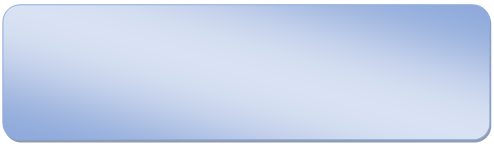     Fonte: Autor (ano, p. xx).A ilustração deve ser citada no texto e inserida o mais próximo possível do trecho a que se refere.	Descreva o texto texto texto texto texto texto texto texto texto texto texto texto texto texto texto texto texto texto texto texto texto texto texto texto texto (FIGURA 2). OuConforme Figura 1, texto texto texto texto texto texto texto texto texto texto texto texto texto texto texto texto texto texto texto texto texto texto texto texto texto.As ilustrações, quando apresentadas de forma agrupada deverão seguir o exemplo abaixo:	  	  Figura 2 - Título da figura 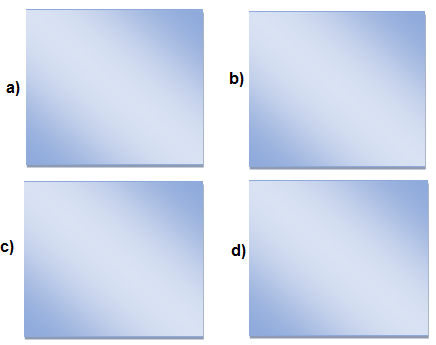            Fonte: Autor (ano, p. xx).             	 Legenda:  a) Descrição da figura a.		      	       b) Descrição da figura b.		       	       c) Descrição da figura c.       	       d) Descrição da figura d.2.2.1 Título da seção terciária (utilize minúsculo e negrito)	As tabelas (informações em dado numérico) devem seguir o padrão estabelecido pelo Instituto Brasileiro de Geografia e Estatística (IBGE) e inseridas no texto o mais próximo possível do trecho a que se referem (ABNT, 2011).Exemplo:  Tabela 1 - Título  Fonte: Do autor (ano).Tabelas longas e estreitas, recomenda-se dividir a coluna em partes iguais (TABELA 2). As partes são inseridas lado a lado, na vertical e separadas por um traço vertical duplo. Exemplo:    Tabela 2 - Municípios com IDH igual ou superior ao IDH nacional   Fonte: Autor (ano, p. xx).Os quadros se diferem das tabelas por apresentarem informações qualitativas e textuais, de modo esquemático, comparativo ou descritivo. Exemplo:    Quadro 1 - Título do quadro    Fonte: Autor (ano, p. xx).3 TÍTULO DO CAPÍTULO (utilize MAIÚSCULO E NEGRITO)	As equações e fórmulas devem ser destacadas no texto para facilitar a leitura.  Para numerá-las, usar algarismos arábicos entre parênteses e alinhados à direita. Pode-se adotar uma entrelinha maior do que a usada no texto (ABNT, 2011).Exemplo:X2 + Y2 = Z2	(1)(X2 + Y2) = n	(2)POSFÁCIOElemento opcional, colocado após o texto. Matéria informativa ou explicativa, posterior à conclusão do texto que, de alguma forma altere ou confirme seu conteúdo. REFERÊNCIASAs referências das obras citadas na elaboração da publicação devem ser ordenadas alfabeticamente em uma única lista, alinhadas à margem esquerda da folha, digitadas em espaço simples e separadas entre si por uma linha em branco de espaço simples. Devem ser padronizadas quanto ao recurso tipográfico e à adoção dos elementos complementares, conforme NBR 6023. 	A seguir são apresentados modelos de referências de documentos diversos, em formato impresso e digital que deverão ser seguidos na elaboração das referênciasLivro no todoSOBRENOME, Nome do(s) autor(es). Título do livro em negrito: subtítulo sem negrito. Edição se houver. Local: Editora, data. Número de páginas é opcional.COUTO, J. A construção do Brasil: amerindios, portugueses e africanos do início do povoamento a finais de quinhentos. 3. ed. Rio de Janeiro: Forense, 2011.FRANÇA, J. L.; VASCONCELLOS, A. C. Manual para normalização de publicações técnico-científicas. 9. ed. Belo Horizonte: UFMG, 2014. 258 p.Livro no todo em meio eletrônicoLUCHESA, C. J.; CHAVES NETO, A. Cálculo do tamanho da amostra nas pesquisas em administração. Curitiba: UNICURITIBA, 2011. E-book. Disponível em: http://www.unicuritiba.edu.br/images/calculo_do_tamanho_da_amostra_-_texto_final_para_impressapso1.pdf. Acesso em: 10 out. 2017.RODRIGUES, A. C. Anatomia vegetal. Florianópolis: UFSC/EAD, 2010. 1 CD-ROM.Parte de monografia ou capítulo de livrosSOBRENOME, Nome do(s) autor(es) da parte. Título da parte: subtítulo se houver. In: SOBRENOME, Nome do responsável pela obra (org., coord., ed.). Título do livro em negrito: subtítulo sem negrito. Edição se houver. Local: Editora, data. Volume, capítulo, páginas inicial-final da parte.BAPTISTA, Tatiana Wargas de Faria; REZENDE, M. A ideia de ciclo na análise de políticas públicas. In: MATTOS, Rubem Araújo de; BAPTISTA, Tatiana Wargas de Faria (org.). Caminhos para análise das políticas de saúde. Rio de Janeiro: CCAPS, 2011. p. 138-172.STAHL, M. M. A formação de professores para o uso das novas tecnologias de comunicação e informação. In: CANDAU, Vera Maria (org.). Magistério: construção cotidiana. 6. ed. Petrópolis: Vozes, 2008. p. 292-317. Parte de monografia em meio eletrônicoCARLAN, Cláudio Umpierre. Septímio severo: um africano no comando de Roma. In: CARLAN, Claudio Umpierre; FEITOSA, Lourdes Conde; FUNARI, Pedro Paulo Abreu (org.). As veias negras do Brasil: conexões brasileiras com a África. Alfenas: UNIFAL-MG, 2018. p. 83-91. Disponível em: https://www.unifal-mg.edu.br/bibliotecas/system/files/imce/Livro%20Carlan%20capa.pdf. Acesso em: 15 jan. 2019.LIMA, Clauciene Aparecida et al. Avaliação de mídias digitais para o ensino de Bioquímica. In: HORNINK, Gabriel Gerber (org.). Tecnologias digitais mediando o ensino-aprendizagem de Ciência. 1. ed. Alfenas: UNIFAL-MG, 2018. cap. 1. Disponível em: https://www.unifal-mg.edu.br/bibliotecas/system/files/imce/TICs_2018_1.pdf. Acesso em: 16 jan. 2019. Publicação periódica – fascículoTÍTULO: subtítulo (se houver). Local de publicação: editora, numeração do ano e/ou volume, numeração do fascículo, informações de períodos e datas de sua publicação. Quando necessário, acrescentam-se elementos complementares à referência para melhor identificar o documento.REVISTA BRASILEIRA DE DIREIRO PÚBLICO: RBDP. Belo Horizonte: Fórum, v. 16, n. 62, jul./set. 2018. Publicação periódica – fascículo em meio eletrônicoREVISTA JURÍDICA DA PRESIDÊNCIA. Brasília, DF: Centro de Estudo Jurídicos da Presidência, v. 20, n. 121, jun./set. 2018. Disponível em: https://revistajuridica.presidencia.gov.br/index.php/saj/issue/view/132/showToc. Acesso em: 18 jan. 2019.Artigo e/ou matéria de revista, boletimSOBRENOME, Nome do autor do artigo. Título do artigo ou da matéria: subtítulo (se houver). Título do periódico: subtítulo (se houver), local de publicação, numeração do ano e/ou volume, número e/ou edição, tomo (se houver), páginas inicial e final do artigo e data ou período de publicação. Quando necessário, acrescentam-se elementos complementares à referência para melhor identificar o documentoBASTOS, Elísio Augusto Velloso; SOARES, João Gabriel Conceição. Controle de constitucionalidade híbrido: reconhecimento da complexidade das experiências latino-americanas. Revista Brasileira de Direito Público: RBDP, v. 16, n. 62, p. 73-109, jul./set. 2018.PEREIRA, S. T. P. et al. Desinfecção com hipoclorito de sódio em superfícies ambientais hospitalares na redução de contaminação e prevenção de infecção: revisão sistemática. Revista da Escola de Enfermagem da USP, São Paulo, v. 49, n. 4, p. 681-88, jul./ago. 2015.Artigo e/ou matéria e revista, boletim em meio eletrônicoFERREIRA, A. M. et al. Superfícies do ambiente hospitalar: um possível reservatório de micro-organismos subestimado? revisão integrativa. Revista de Enfermagem UFPE online, Recife, v. 7, n. esp, p. 4171-4182, maio 2013. Disponível em: https://periodicos.ufpe.br/revistas/revistaenfermagem/article/view/11646/13750. Acesso em: 18 jan. 2019.Artigo e/ou matéria de jornal SOBRENOME, Nome do autor. Título: subtítulo (se houver). Título do jornal: subtítulo do jornal (se houver), local de publicação, numeração do ano e/ou volume, número (se houver), data de publicação. Seção, caderno ou parte do jornal e a paginação correspondente. Quando não houver seção, caderno ou parte, a paginação do artigo ou matéria precede a data. Quando necessário, acrescentam-se elementos complementares à referência para melhor identificar o documentoAGUIAR, Adriana. TRF reconhece isenção de ITR para quilombolas. Valor Econômico, ano 19, n. 4688, 12 fev. 2019. Legislação & Tributos, p. E1.USO de energia elétrica como fonte para tratores agrícolas é tema de pesquisa na UFLA. Gazeta de Varginha, Varginha, MG, n. 10142, p. 10, 6 fev. 2019.Artigo e/ou matéria de jornal em meio eletrônico GERCINA, Cristiane. Às vésperas de reforma, pedidos de benefício ao INSS crescem 28,7%: no primeiro mês deste ano, 234.595 segurados solicitaram o benefício. Folha de São Paulo, ano 98, n. 32822, 12 fev. 2019. Disponível em: https://www1.folha.uol.com.br/mercado/2019/02/as-vesperas-de-reforma-pedidos-de-beneficio-ao-inss-crescem-287.shtml. Acesso em: 25 jan. 2019.UNIVERSIDADES mineiras abrem seleção para pós-graduação em Administração Pública: estado oferece 60 vagas e, do total, 30 são abertas para o público em geral. Estado de Minas, 11 fev. 2019. Educação. Disponível em: https://www.em.com.br/app/noticia/especiais/educacao/2019/02/11/internas_educacao,1029676/universidades-mineiras-abrem-selecao-para-pos-graduacao-em-administrac.shtml. Acesso em: 11 fev. 2019.EventoNOME DO EVENTO, numeração (se houver)., ano, local (cidade) de realização. Título do documento, local: editora, data da publicação. Quando necessário, acrescentam-se elementos complementares à referência para melhor identificar o documento.CONGRESSO MINEIRO DE GEOGRAFIA, 17., 2013, Ouro Preto. Anais […]. Ouro Preto, MG: Universidade Federal de Ouro Preto, 2013. 250 p.ENCONTRO DA ANPAD, 42., 2018, Curitiba, PR. Anais do Encontro Internacional e Nacional de Política Social [...]. Curitiba, PR: Universidade Positivo, 2018.Evento em meio eletrônicoENCONTRO NACIONAL DE GEÓGRAFOS, 19., 2018, João Pessoa. Anais eletrônicos [...]. João Pessoa: ABGB, 2018. Disponível em: http://www.eng2018.agb.org.br/simposio/anaiscomplementares. Acesso em: 10 fev. 2019.SIMPÓSIO NACIONAL DE ENGENHARIA AMBIENTAL, 8., 2012, Brasília, DF. Anais […]. Brasília, DF: UNB, 2012. 1 CD-ROM.Trabalho apresentado em eventoSOBRENOME, Nome do Autor. Título do trabalho. In: NOME DO EVENTO, numeração do evento (se houver)., ano, local (cidade) de realização. Título do documento. Local: editora, data de publicação, páginas inicial e final da parte referenciada. Quando necessário, acrescentam-se elementos complementares à referência para melhor identificar o documento.MANOEL, Lucas; AZEVEDO, Sandra de Castro de. A utilização de trabalhos de conclusão de curso como ferramenta metodológica e de inclusão no ensino de geografia na educação básica. In: SIMPÓSIO NACIONAL POR UMA ESCOLA INOVADORA E INCLUSIVA, 1., 2017, Poços de Caldas.  Anais [...]. Poços de Caldas: UNIFAL-MG, 2017. p. 128-138. RIBEIRO, Maria Eurydice de Barros. Fronteiras materiais e imaginárias no Mapa-múndi de Henrique de Mogúncia. In: SIMPÓSIO NACIONAL DA ANPUH, 20., 1999, São Paulo. Anais [...]. São Paulo: ANPUH/Humanitas, 1999. v. 2, p.1017-1024.Trabalho apresentado em evento em meio eletrônicoFLORES, F. A.; FREITAS, A. L. P. Avaliação da qualidade de vida no trabalho docente no centro de tecnologia de uma instituição de ensino superior pública. In: ENCONTRO NACIONAL DE ENGENHARIA DE PRODUÇÃO, 35., 2015, Fortaleza. Anais [...]. Fortaleza, 2015. Disponível em: https://www.researchgate.net/publication/284263254_AVALIACAO_DA_QUALIDADE_DE_VIDA_NO_TRABALHO_DOCENTE_NO_CENTRO_DE_TECNOLOGIA_DE_UMA_INSTITUICAO_DE_ENSINO_SUPERIOR_PUBLICA. Acesso em: 21 jan. 2019.MENEZES, D. B.; OLIVEIRA, E. A. A. Q.; CARNIELLO, M. F. O capital social: uma ferramenta para implementação de planejamento de desenvolvimento regional. In: INTERNATIONAL CONGRESS ON UNIVERSITY-INDUSTRY COOPERATION, 4., 2012, Taubaté. Anais […]. Taubaté: UNINDU, 2012. Disponível em: http://www.unitau.br/unindu/artigos/pdf407.pdf. Acesso em: 15 fev. 2019.Dissertação, tese e trabalho de conclusão de cursoSOBRENOME, Nome do autor. Título: subtítulo (se houver). Ano de depósito. Tipo do trabalho (Grau e Curso) - vinculação acadêmica, local, data de apresentação ou defesa. Quando necessário, acrescentam-se elementos complementares à referência para melhor identificar o documento.FARIA JÚNIOR, Anézio Eugênio de. Impactos econômicos e financeiros da expansão da UNIFAL-MG para o município de Alfenas no período de 2002 a 2014. 2015. Dissertação (Mestrado em Gestão Pública e Sociedade) - Universidade Federal de Alfenas, Varginha, MG, 2015.GARCIA, Erika Kristina Incerpi. Influência dos glicocorticóides na lesão pulmonar aguda de ratos submetidos à sepse. 2015. 94 f. Tese (Doutorado em Ciências Fisiológicas) - Universidade Federal de Alfenas, Alfenas, MG, 2015.Dissertação, tese e trabalho de conclusão de curso em meio eletrônicoRUELA, André Luís Morais. Partículas de polímeros de impressão molecular como sistemas para liberação controlada de fármacos. 2015. Tese (Doutorado em Ciências Farmacêuticas) - Universidade Federal de Alfenas, Alfenas, MG, 2015. Disponível em: https://bdtd.unifal-mg.edu.br:8443/handle/tede/908. Acesso em: 15 jan. 2019.SOUSA, Bianca Paula de. Síntese e caracterização de vidros no sistema KPO3-Ta2O5. 2018. 81 f. Dissertação (Mestrado em Ciência e Engenharia de Materiais) - Universidade Federal de Alfenas, Poços de Caldas, MG, 2018. Disponível em: https://bdtd.unifal-mg.edu.br:8443/handle/tede/1260. Acesso em: 15 jan. 2019.PatenteSOBRENOME. Nome do Inventor (autor). Título. Depositante: nome do depositante e/ou titular e do procurador (se houver). número da patente. Data de depósito. Data de concessão da patente (se houver). Quando necessário, acrescentam-se elementos complementares à referência para melhor identificar o documento.BRAUN, Phillip M.; DUFF JR., Ronald R.; COHEN, Richard H.; SYNODIS, Joseph; MASTERMAN, Thomas Craig. Escova de dente. Depositante: The Gillette Company. Procurador: Kasznar Leonardos Propriedade Intelectual. n. PI 0419322-9 B1. Depósito: 22 out. 2004. Concessão: 29 maio 2018. KNUTSSON, Per. Dispositivo de proteção de ponta de agulha e cubo de cateter para o mesmo. Depositante: Vigmed AB. Procurador: Vilela Coelho Sociedade de Advogados. N BR 11 2017 021515 2 A2. Depósito: 7 abr. 2016. Patente em meio eletrônico CARDOSO, F. C. A. Disposição construtiva aplicada em caixa coletora de água de degelo com tampa. Depositante: Francisco das Chagas Alves. n. BR 102018004334-0 A2. Depósito: 5 mar. 2018. Disponível em: https://gru.inpi.gov.br/pePI/servlet/ImagemDocumentoPdfController?CodDiretoria=200&NumeroID=30ffc87a2133203a84c048342bd892ffa2724728ffe126b1e76e984a180f167d&certificado=undefined&numeroProcesso=&codPedido=1469447. Acesso em: 15 jan. 2019.MAURER, Robert E. Processo de tratamento de agulha cirúrgica. Depositante: Ethicon. Procurador: Dannemann Siemsen Bigler & Ipanema Moreira. n. PI 0914811-6 B1. Depósito: 8 jun. 2009. Concessão: 11 jul. 2017. Disponível em: https://gru.inpi.gov.br/pePI/servlet/PatenteServletController?Action=detail&CodPedido=854382&SearchParameter=AGULHA%20%20%20%20%20%20&Resumo=&Titulo=. Acesso em: 14 jan. 2019.LegislaçãoJURISDIÇÃO, OU CABEÇALHO DA ENTIDADE. Epígrafe. Ementa transcrita conforme publicada. Título e dados da publicação. Quando necessário, acrescentam-se à referência os elementos complementares para melhor identificar o documento, como: retificações, alterações, revogações, projetos de origem, autoria do projeto, dados referentes ao controle de constitucionalidade, vigência, eficácia, consolidação ou atualização.BRASIL. [Constituição (1988)]. Constituição da República Federativa do Brasil, 1988. Brasília, DF: Senado Federal, 1988. 292 p.BRASIL. Lei n° 13.429 de 31 de março de 2017. Dispõe sobre o trabalho temporário nas empresas urbanas e dá outras providências; e dispõe sobre as relações de trabalho na empresa de prestação de serviços a terceiros. Diário Oficial da União, Brasília, DF, 1 abr. 2017.CONSELHO FEDERAL DE FARMÁCIA. Lei nº 6.206, de 7 de maio de 1975. Dá valor de documento de identidade às carteiras expedidas pelos órgãos fiscalizadores de exercício profissional e das outras providências. Diário Oficial da União, Brasília, DF, 1975. p. 15.VARGINHA. Lei nº 5.669. Autoriza a concessão de ajuda financeira.  Órgão Oficial do Município, Varginha, MG, v. 14, n. 834, 24 jan. 2013.Legislação em meio eletrônicoBRASIL. [Constituição (1988)]. Constituição da República Federativa do Brasil. Brasília, DF: Senado Federal, 1988. Disponível em: http://www.planalto.gov.br/ccivil_03/constituicao/constituicaocompilado.htm. Acesso em: 15 jan. 2019.BRASIL. Decreto nº 2.271 de 07 de julho de 1997. Dispõe sobre a contratação de serviços pela administração pública federal direta, autárquica e fundacional e dá outras providências. Diário Oficial da União, Brasília, DF, 8 jul. 1997. Disponível em: http://www.planalto.gov.br/ccivil_03/decreto/D2271.htm. Acesso em: 15 jan. 2019.UNIVERSIDADE FEDERAL DE ALFENAS. Conselho de Ensino, Pesquisa e Extensão. Resolução nº 01/2019, de 18 de janeiro de 2019. Regulamenta o ingresso de discentes graduados no Curso de Bacharelado Interdisciplinar em Ciência e Economia nos cursos de segundo ciclo do Campus Avançado de Varginha da Universidade Federal de Alfenas – UNIFAL-MG. Alfenas: UNIFAL-MG, 18 jan. 2019. Disponível em: https://www.unifal-mg.edu.br/portal/wp-content/uploads/sites/52/2019/01/Resolucao-001_2019.pdf. Acesso em: 10 fev. 2019.JurisprudênciaJURISDIÇÃO. Nome da corte ou tribunal (turma e/ou região). Tipo do documento, número do processo, se houver. Ementa, se houver. Vara, ofício, cartório, câmara ou outra unidade do tribunal. Nome do relator, se houver, data de julgamento, se houver. Dados da publicação.BRASIL. Superior Tribunal de Justiça (2. Seção). Súmula nº 282. Cabe a citação por edital por ação moratória. Diário de Justiça, Brasília, DF, 13 maio 2004. Seção 1, p. 201. Jurisprudência em meio eletrônicoBRASIL. Supremo Tribunal Federal (1. turma). Recurso Extraordinário 987084. Direito administrativo. Agravo interno em recurso extraordinário. Servidora pública estadual. Aposentadoria por invalidez. EC nº 70/2012. Integralidade e paridade dos proventos. Precedente. Recurso manifestamente inadmissível. Imposição de multa. Recorrente: Estado de Minas Gerais. Recorrido: Maria Beatriz de Castro Maciel. Relator Atual: Min. Roberto Barroso, 31 de novembro de 2018. Disponível em: https://www.stf.jus.br/arquivo/djEletronico/DJE_20181206_263.pdf. Acesso em: 20 jan. 2019.  BRASIL. Supremo Tribunal de Justiça (1. seção). Súmula nº 561. Os Conselhos Regionais de Farmácia possuem atribuição para fiscalizar e autuar as farmácias e drogarias quanto ao cumprimento da exigência de manter profissional legalmente habilitado (farmacêutico) durante todo o período de funcionamento dos respectivos estabelecimentos. Brasília, DF, dez. 2015. Disponível em: http://www.stj.jus.br/SCON/pesquisar.jsp. Acesso em: 22 jan. 2019.Imagem em movimentoTÍTULO do material. Diretor e/ou produtor. Local: empresa produtora ou distribuidora, data. Especificação do suporte em unidades físicas. Quando necessário, acrescentam-se elementos complementares à referência para melhor identificar o documento. CENTRAL do Brasil. Direção: Walter Salles Júnior. Produção: Martire de Clermont-Tonnerre e Arthur Cohn. Intérpretes: Fernanda Montenegro, Marilia Pera, Vinicius de Oliveira, Sônia Lira, Othon Bastos, Matheus Nachtergaele e outros. Roteiro: Marcos Bernstein, João Emanuel Carneiro e Walter Salles Júnior. [S.l.]: Le Studio Canal; Riofilme; MACT Productions, 1998. 1 bobina cinematográfica (106 min), son., color., 35 mm.TÉCNICAS de processamento de peixes. Direção: Fabrício Rossi. Coordenação: Elisabete Maria Macedo Veigas, Maria Luiza Rodrigues de Souza. Viçosa: CPT, 2007. 1 DVD (72 min). Documento iconográficoSOBRENOME, Nome do Autor. Título. Data. Especificação do suporte. Quando necessário, acrescentam-se elementos complementares à referência para melhor identificar o documento.DATUM CONSULTORIA E PROJETOS. Hotel Porto do Sol São Paulo: ar condicionado e ventilação mecânica: fluxograma hidráulico, central de água gelada. 1996. Projeto final. Desenhista: Pedro. Número da obra: 1744/96/Folha 10.KOBAYASHI, K. Doença dos xavantes. 1980. 1 fotografia, color., 16 cm x 56 cm.MATTOS, M. D. Paisagem-Quatro Barras. 1987. 1 original de arte, óleo sobre tela, 40 cm x 50 cm. Coleção particular.Documento icnográfico em meio eletrônicoESTAÇÃO da Cia. Paulista com locomotiva elétrica e linhas de bitola larga. 1 fotografia, p&b. In: LOPES, Eduardo Luiz Veiga. Memória fotográfica de Araraquara. Araraquara: Prefeitura do Município de Araraquara, 1999. 1 CD-ROM.SHILOV, Alexander. Matvey & Bazhena. 2018. 1 fotografia, p&b. Disponível em: https://www.photo.net/. Acesso em: 5 fev. 2019.Documento cartográficoSOBRENOME, Nome do Autor. Título: subtítulo (se houver). Local: editora, data de publicação. Descrição física. Escala (se houver). Quando necessário, acrescentam-se elementos complementares à referência para melhor identificar o documento.BRASIL. Ministério da Agricultura. Secretaria Executiva do Programa Nacional de Irrigação. Mapa das áreas potenciais de concentração para a agricultura irrigada: Rio Doce. São Paulo: Victor Civita: PRONI, 1989. 1 mapa, color., 66 x 93 cm. Escala 1:1.000.000.MAPA político polivisual do Estado do Rio de Janeiro. São Paulo: Focus, 1975. 1 mapa, color. Escala 1:480.000. Ilustrado por José Nonoya Filho, Natanael Alves da Silva e Manuel Salvador da Silva.VASQUES, G. de M.; DART, R. de O.; BACA, J. F. M.; CEDDIA, M. B.; MENDONÇA SANTOS, M. de L. Mapa de estoque de carbono orgânico do solo (COS) a 0-30 cm do Brasil. Rio de Janeiro: Embrapa Solos, 2017. 1 mapa, color. Escala 1:5.000.000.Documento cartográfico em meio eletrônicoFLORES, C. A.; PÖTTER, R. O.; FASOLO, P. J.; HASENACK, H.; WEBER, E. Levantamento semidetalhado de solos: região da Campanha: Folha Palomas. Porto Alegre: UFRGS, 2007. 1 CD-ROM. 1 mapa, color., 80 x 60 cm. Escala 1:50.000.INSTITUTO BRASILEIRO DE GEOGRAFIA E ESTATÍSTICA. Mapa físico do estado de Minas Gerais. [S.l.]: IBGE, 2012. 1 mapa, color. Escala: 1:1:200:000. Disponível em: ftp://geoftp.ibge.gov.br/cartas_e_mapas/mapas_estaduais_e_distrito_federal/fisico/mg_fisico1200k_2012.pdf. Acesso em: 5 fev. 2019.PERCENTAGEM de imigrantes em São Paulo, 1920. 1 mapa, color. Escala indeterminável. Neo Interativa, Rio de Janeiro, n. 2, inverno 1994. 1 CD-ROM.Documento sonoro no todoTÍTULO. Responsável pela autoria, compositor, intérprete, ledor, entre outros. Local: gravadora, data. Especificação do suporte. Para audiolivros, a indicação do autor do livro (se houver) deve preceder o título. Quando necessário, acrescentam-se elementos complementares à referência para melhor identificar o documento.CIDADE veloz. [Intérprete]: Flávio Venturini. São Paulo: Chorus/Som Livre, 1990. 1 CD (44 min).RIO: trilha sonora original do filme. [S. l.]: Universal Music, 2011. 1 CD (40 min). Vários intérpretes.RUDE, Teresa Cristina Siqueira (coord). Arca de noé. Rio de Janeiro: INES, 2008. 1 audiolivro (CD-ROM), color., 4 3/4 pol.Documento sonoro em meio eletrônico A LEI Maria da Penha e as mulheres. Locução: Rogério Dy La Fuente. Brasília: Senado Federal: Rádio Senado, 2009. Disponível em: http://www2.senado.leg.br/bdsf/handle/id/150409. Acesso em: 27 jan. 2019.GOMES, Laurentino. 1808. Narrador: Daniel Vidal.  [S.l.]: Tocalivros Studios, 2017. Aceso em: https://www.youtube.com/watch?v=o14xR1BDXMA. Acesso em: 15 fev. 2019.Documento sonoro em parteTÍTULO. Intérprete e/ou compositor da parte (ou faixa de gravação). In: TÍTULO. Responsável pela autoria, compositor, intérprete, ledor, entre outros. Local: gravadora, data. Especificação do suporte.JURA secreta. Intérprete: Simone. Compositores: S. Costa e A. Silva. In: FACE a face. Intérprete: Simone. [S. l.]: Emi-Odeon Brasil, 1977. 1 CD, faixa 7. TOQUE macio. Intérprete: Alcione. Compositor: A. Gino. In: OURO e cobre. Intérprete: Alcione. São Paulo: RCA Victor, 1988. 1 disco vinil, lado A, faixa 1 (4 min). PartituraSOBRENOME, Nome do Compositor. Título: subtítulo (se houver). Instrumento a que se destina, desde que não faça parte do título. Local: editor, data. Descrição física. Quando necessário, acrescentam-se elementos complementares à referência para melhor identificar o documento.BARTÓK, Béla. O mandarim maravilhoso. Orquestra. Wien: Universal, 1952. 1 partitura.CANHOTO. Abismo de rosas: valsa lenta. São Paulo: CEMBRA., [192-?].1 partitura. Partitura em meio eletrônicoGONZAGA, Chiquinha. Carta a Zitinha. Canto e piano. 2011. 1 partitura. Acervo digital Chiquinha Gonzaga. Disponível em: http://www.chiquinhagonzaga.com/acervo/partituras/carta-a-zitinha_canto-e-piano.pdf. Acesso em: 20 jan. 2019.MACEDO, Joselito R. Doce desejo: choro. Banjo, viola, violão. 2010. 1 partitura. Disponível em: https://www.superpartituras.com.br/joselito-r--macedo/doce-desejo-v-5. Acesso em: 6 de fev. 2019. Documento tridimensional (esculturas, maquetes, objetos, entre outros)SOBRENOME, Nome do autor (criador, inventor, entre outros). Título (quando não existir, deve-se atribuir uma denominação, entre colchetes). Local: produtor ou fabricante, data. Especificação do documento tridimensional. Quando necessário, acrescentam-se elementos complementares à referência para melhor identificar o documento.COMPANHIA DAS ÍNDIAS. [Bule de porcelana]. [China]: Companhia das Índias, [18--]. 1 bule. Família rosa, decorado com buquês e guirlandas de flores sobre fundo branco, pegador de tampa em formato de fruto.CAMPOS, Dorinha Andrade. Pote. 2014. 1 pote. Confeccionados durante a Oficina de Qualificação do Prodocult Baníwa coordenada pelo pesquisador Thiago Lopes da Costa Oliveira. Coleção Fundação Nacional do Índio - FUNAI/Museu do Índio – MI. TOLEDO, Amélia. Campos de cor. 2010. 1 escultura variável, tecidos coloridos.Documento de acesso exclusivo em meio eletrônico(Bases de dados, listas de discussão, programas de computador, redes sociais, mensagens eletrônicas, entre outros)SOBRENOME, Nome do autor. Título da informação ou serviço ou produto. Versão ou edição (se houver). Local, data. Descrição física do meio eletrônico. Quando necessário, acrescentam-se elementos complementares à referência para melhor identificar o documento.INSTITUTO BRASILEIRO DE INFORMAÇÃO EM CIÊNCIA E TECNOLOGIA. Sobre o Ibict. [2019]. Promove a competência, o desenvolvimento de recursos e a infraestrutura de informação em ciência e tecnologia para a produção, socialização e integração do conhecimento científico e tecnológico. Disponível em: http://www.ibict.br/sobre-o-ibict-1. Acesso em: 20 jan. 2019.IPEADATA. [2019]. Disponível em: http://www.ipeadata.gov.br/Default.aspx. Acesso em: 20 jan. 2019.PUBMED. Bethesda: US National Library of Medicine. [2019]. Disponível em: http://www.pubmed.gov. Acesso em: 2 fev. 2019.UNIVERSIDADE FEDERAL DE ALFENAS. Bibliotecas. 2019. Apresenta os produtos e serviços oferecidos pelas Bibliotecas da UNIFAL-MG. Disponível em: http://www.unifal-mg.edu.br/bibliotecas/. Acesso em 25 jan. 2019.Bula de remédioTÍTULO DA MEDICAÇÃO. Responsável técnico (se houver). Local: Laboratório, ano de fabricação. 1 bula de remédio (número de páginas).AMOXIL: amoxicilina. Responsável técnico Miriam Onoda Fujisawa. Sumaré, SP: Medley, 2013. 1 bula de remédio (4 p.)GLOSSÁRIODireito autoral (copirraite): proteção legal que o autor ou responsável (pessoa física ou jurídica) tem sobre a sua produção intelectual, científica, cultural ou artística. Folha de rosto: folha que contém os elementos essenciais à identificação do trabalho.Mancha: área de grafismo de um leiaute ou página, também chamada de mancha gráfica.Elemento opcional. Lista em ordem alfabética de palavras e expressões técnicas de uso restrito ou de sentido obscuro, utilizadas no texto, acompanhadas das respetivas definições. APÊNDICE A - Título do apêndiceElemento opcional, acrescentado no fim do livro ou folheto. O apêndice serve como complemento ao trabalho trazendo informações elaboradas pelo próprio, é identificado por letras maiúsculas consecutivas, travessão e pelo respectivo título. Excepcionalmente utilizam-se letras maiúsculas dobradas, na identificação dos apêndices, quando esgotadas as 23 letras do alfabeto. Suas notas, ilustrações, quadros e tabelas podem, também, receber numeração autônoma.Exemplos:APÊNDICE A – Avaliação numérica de células inflamatórias totais aos quatro dias de evoluçãoAPÊNDICE B – Avaliação de células musculares presentes nas caudas em regeneraçãoANEXO A - Título do anexoElemento opcional, acrescentado no fim do livro ou folheto, em que o autor apresenta documentos não elaborados por ele, mas que trazem informações complementares ao trabalho. Deve ser identificado por letras maiúsculas sequenciais, travessão e seguido do respectivo título. Excepcionalmente utilizam-se letras maiúsculas dobradas, na identificação dos anexos, quando esgotadas as 23 letras do alfabeto.Exemplos:	ANEXO A – Representação gráfica de contagem de células inflamatórias presentes nas caudas em regeneração – Grupo de controle (Temperatura...)ANEXO B – Representação gráfica de contagem de células inflamatórias presentes nas caudas em regeneração – Grupo de controle II (Temperatura...)ÍNDICEAlínea, 14Livro, 21-22, 28, 32-33   em meio eletrônico, 21- 22        e-book, 13, 21       CD-ROM, 15, 22Subcabeçalho , 34, 40O índice é um elemento opcional que consiste na relação de palavras ou frases, ordenadas segundo determinado critério, que localiza e remete para as informações contidas no texto. Deve ser elaborado observando as instruções a seguir, baseadas na NBR 6034 - :deve ser organizado de acordo com um padrão lógico e facilmente identificável pelos usuários;o título do índice deve definir sua função e/ou conteúdo (Ex.: índice de assunto, índice cronológico, índice onomástico etc.);quando as subdivisões de um cabeçalho se estendem de uma página (ou coluna) para a seguinte, o cabeçalho e, se necessário, um subcabeçalho deve(m) ser repetido(s) e acrescido(s) da palavra "continuação" entre parênteses ou em itálico, por extenso ou de forma abreviada;os termos adotados devem ser específicos, concisos e uniformes em todo o índice, normalizando as variações de singular e plural, nos termos utilizados em índices de assunto; deve evitar o uso de artigos, adjetivos, conjunções etc. no início dos cabeçalhos;o cabeçalho pode ser, quando necessário, qualificado por uma expressão modificadora que lhe explicite o significado (Ex.: São Paulo (Estado), São Paulo (cidade) etc); quando as referências de um cabeçalho são muito numerosas, especificá-lo por subcabeçalhos com seus indicativos próprios. O(s) subcabeçalho(s) deve(m) ser conciso(s), evitando repetir ideias ou termos do cabeçalho;utilizar a remissiva ver para:-  termo sinônimo para termo escolhido (Ex.: Livro eletrônico ver e-book);-  termo popular para termo científico ou técnico. (Ex.: Dor de ouvido ver Otalgia);- termo antiquado para termo de uso atual (Ex.: Botica ver Farmácia);- sigla para nome completo da entidade (Ex.: UNIFAL ver Universidade Federal de Alfenas); em cabeçalhos compostos, as entradas devem ser elaboradas pelas palavras significativas, fazendo remissivas ou novas entradas para as palavras passíveis de serem procuradas. (Ex.: Apresentação de índice ver Índice, apresentação de);cabeçalho para nome próprio fazer remissiva das formas alternativas (remissivas ver também) ou adotadas (remissivas ver) - (Ex.: Assis, Joaquim Maria Machado de ver Assis, Machado);a remissiva ver também deve ser elaborada para cabeçalhos que se relacionem com o cabeçalhoproposto (Ex.: Monografia ver também Trabalho de conclusão de curso); utilizar recurso tipográfico (negrito, sublinhado, itálico ou outro) para destacar as expressões ver e ver também; o indicativo dos itens do índice dever ser aprestando por:- números extremos, ligados por hífen, quando o texto compreender páginas consecutivas (Ex.: Colesterol, 5-7);- números separados por vírgula quando o texto compreender páginas não consecutivas (Ex.: Colesterol, 5, 9, 45).(CONTRACAPA)Título da publicaçãoResumo do conteúdo da publicação (opcional)ISBN 000-00-000-0000-0 CÓDIGO DE BARRA (OPCIONAL)ORIENTAÇÕES GERAISO ISBN - International Standard Book Number (Número Internacional Normalizado para Livro) - é um sistema internacional padronizado que identifica numericamente os livros segundo o título, o autor, o país, a editora. É fornecido pela Biblioteca Nacional por meio da Agência Brasileira do ISBN e deve ser solicitado:a cada edição da publicação, isto é, quando a publicação for atualizada, revisada ou alterada e as mudanças forem suficientemente significativas;a cada edição em idioma diferente;a cada um dos volumes que integram uma obra;a cada tipo de suporte e tipo de formato (Ex.: PDF, HTML, OEB);deve ser incluído na ficha catalográfica e na contracapa, conforme a ABNT NBR ISO 2108:2006;poderá ser solicitado em qualquer uma das bibliotecas do Sistema de Bibliotecas da UNIFAL-MG.Código de Barras – conversão do número de ISBN em código de barras. Fornecido pela Agência Brasileira do ISBN, pode ser solicitado juntamente com o número de ISBN. Paginação:todas as páginas do livro ou folheto, a partir da falsa folha de rosto, devem ser contadas sequencialmente, mas não numeradas. A numeração aparece a partir da segunda página após o sumário;a numeração deve ser toda em algarismos arábicos;a localização da numeração das páginas fica a critério do projeto gráfico, desde que fora da mancha gráfica (área delimitada para impressão na página).Títulos correntes, elemento opcional, formado pelo Nome do autor e título integral ou abreviado da publicação, do capítulo ou da seção. São colocados no alto da mancha gráfica (área delimitada para impressão na página).Notas podem aparecer no pé da página ou no final de capítulos ou do próprio texto. Quanto à sua apresentação as notas são:numeradas sequencialmente em algarismos arábicos, dentro de cada capítulo ou parte do livro ou folheto; separadas do texto por um espaço simples e por um filete de 3 cm a partir da margem esquerda; devem ser alinhadas a partir da segunda linha da mesma nota, abaixo da primeira letra da primeira palavra, de forma a destacar o expoente e sem espaço entre elas;fonte menor que a utilizada no texto.	As normas relacionadas a seguir foram utilizadas para elaboração deste template e devem ser consultadas para mais informações:NBR 6023:2018 - Informação e documentação - Referências – ElaboraçãoNBR 6024:2012 - Informação e documentação - Numeração progressiva das seções de um documento - ApresentaçãoNBR 6027:2012 - Informação e documentação - Sumário - ApresentaçãoNBR 6034:2004 – Informação e documentação - Índice - ApresentaçãoNBR 10520:2002 - Informação e documentação - Citações em documentos - ApresentaçãoNBR 6029:2006 - Informação e documentação - Livros e folhetos - ApresentaçãoNBR ISO 2108:2006 - Informação e documentação - Número Padrão Internacional de Livro (ISBN)IBGE. Normas de apresentação tabular. 3. ed. Rio de Janeiro, 1993.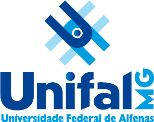 Universidade Federal de Alfenas – UNIFAL-MGEndereço: Rua Gabriel Monteiro da Silva, 700 Centro – Alfenas – Minas Gerais – Brasil – CEP: 37.130-001PREFÁCIO E/OU APRESENTAÇÃO ..................................................................121INTRODUÇÃO .......................................................................................................132TÍTULO DO CAPÍTULO (utilize MAIÚSCULO E NEGRITO) ...........................142.1TÍTULO DA SEÇÃO SECUNDÁRIA (utilize MAIÚSCULO .............................................152.2TÍTULO DA SEÇÃO SECUNDÁRIA: TÍTULOS LONGOS ALINHAR A SEGUNDA LINHA ABAIXO DA PRIMEIRA PALAVRA DO TÍTULO (utilize MAIÚSCULO)................................................................................................................................162.2.1Título da seção terciária (utilize minúsculo e negrito) .............................................173TÍTULO DO CAPÍTULO (utilize MAIÚSCULO E NEGRITO) ...........................19POSFÁCIO20REFERÊNCIAS21GLOSSÁRIO31APÊNDICES32ANEXOS33ÍNDICE34XXXXXXXXXXXXXXXXXXXXXXXXYYYYYY2222222277777777888888885555YYYY33333333-555555556666YYYYY44444444999999991111111113333TextoTextoTextoTextoTextoTextoTexto11111Texto19191919Texto22222Texto20202020Texto33333Texto21212121Texto44444Texto22222222Texto55555Texto23232323Texto66666Texto24242424Texto77777Texto25252525Texto88888Texto26262626Texto99999Texto27272727Texto10101010Texto282828Texto11111111Texto292929Texto12121212Texto30303030Texto13131313Texto313131Texto14141414Texto32323232Texto15151515Texto333333Texto16161616Texto34343434Texto17171717Texto35353535Texto18181818______TextoTextoTextoTextoTextoTextoTextoTextoTextoTextoTextoTextoTextoTextoTexto